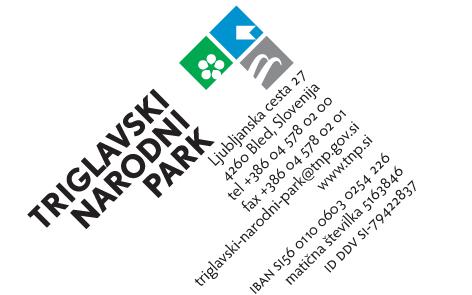 Naziv prijavitelja:Naslov in pošta:KMG-MID / davčna številka:Naslov projekta: IZJAVA PRIJAVITELJA O ŽE PREJETIH DRŽAVNIH POMOČEH Javni razpis za dodeljevanje pomoči za ohranjanje in razvoj kmetijstva ter podeželja na območju Triglavskega narodnega parka v letu 20231. Izjavljamo, da (obkrožite):nam v predhodnih dveh in v tekočem letu ni bila dodeljena državna pomoč »de minimis« (za dodeljene štejejo tudi že odobrene, a še ne izplačane pomoči),nam je bila v predhodnih dveh in v tekočem letu že dodeljena državna pomoč »de minimis«, in sicer pri sledečih dodeljevalcih pomoči (navedite vse pomoči, ki ste jih prejeli in sicer se obrazec posebej izpolni za vsako vrsto pomoči pri istem dodeljevalcu):2. Izjavljamo, da trenutno (obkrožite): trenutno kandidiramo pri drugih dodeljevalcih državnih pomoči »de minimis« v višini  ___________   EUR, in sicer pri dodeljevalcih: ________________________trenutno ne kandidiramo pri drugih dajalcih pomoči. 3. Izjavljamo:da pri prijavitelju ne gre za primer pripojenega podjetja ali delitve podjetja;da je prijavitelj vlogi na javni razpis priložil obrazložen seznam vseh povezanih subjektov, ki s prejemnikom tvorijo enotno podjetje v skladu z skladu z določili Uredbe Komisije (EU) št. 1407/2013 z dne 18. decembra 2013 o uporabi členov 107 in 108 Pogodbe o delovanju Evropske unije pri pomoči »de minimis« (Uradni list  352, z dne 24. 12. 2013, str. 1)  in 9. členom Pravilnika o pomoči za ohranjanje in razvoj kmetijstva in podeželja na območju Triglavskega narodnega parka z dne 30. 4. 2020.Kraj in datum:					Žig:			Podpis odgovorne osebe:(oziroma pripis»Žiga ne uporabljamo«)POMOČ 1Znesek pomoči:Dodeljevalec pomoči:Šlo je za Državno pomoč de minimis v skladu Uredbo Komisije (EU) št. 1407/2013 z dne 18. decembra 2013 o uporabi členov 107 in 108 Pogodbe o delovanju Evropske unije pri pomoči de minimis (UL L št. 352 z dne 24. 12. 2013, str. 1; v nadaljevanju Uredba (EU) 1407/2013)Državno pomoč de minimis v kmetijskem sektorjuv skladu z Uredbo Komisije (EU) št. 1408/2013 z dne 18. decembra 2013 o uporabi členov 107 in 108 Pogodbe o delovanju Evropske unije pri pomoči de minimis v kmetijskem sektorju in njenimi spremembami,Drugo državno pomočPOMOČ 2Znesek pomoči:Dodeljevalec pomoči:Šlo je za Državno pomoč de minimis v skladu Uredbo Komisije (EU) št. 1407/2013 z dne 18. decembra 2013 o uporabi členov 107 in 108 Pogodbe o delovanju Evropske unije pri pomoči de minimis (UL L št. 352 z dne 24. 12. 2013, str. 1; v nadaljevanju Uredba (EU) 1407/2013)Državno pomoč de minimis v kmetijskem sektorjuv skladu z Uredbo Komisije (EU) št. 1408/2013 z dne 18. decembra 2013 o uporabi členov 107 in 108 Pogodbe o delovanju Evropske unije pri pomoči de minimis v kmetijskem sektorju in njenimi spremembami,Drugo državno pomočPOMOČ 3Znesek pomoči:Dodeljevalec pomoči: Šlo je za Državno pomoč de minimis v skladu Uredbo Komisije (EU) št. 1407/2013 z dne 18. decembra 2013 o uporabi členov 107 in 108 Pogodbe o delovanju Evropske unije pri pomoči de minimis (UL L št. 352 z dne 24. 12. 2013, str. 1; v nadaljevanju Uredba (EU) 1407/2013)Državno pomoč de minimis v kmetijskem sektorjuv skladu z Uredbo Komisije (EU) št. 1408/2013 z dne 18. decembra 2013 o uporabi členov 107 in 108 Pogodbe o delovanju Evropske unije pri pomoči de minimis v kmetijskem sektorju in njenimi spremembami,Drugo državno pomočPOMOČ 4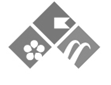 Znesek pomoči:Dodeljevalec pomoči:Šlo je za Državno pomoč de minimis v skladu Uredbo Komisije (EU) št. 1407/2013 z dne 18. decembra 2013 o uporabi členov 107 in 108 Pogodbe o delovanju Evropske unije pri pomoči de minimis (UL L št. 352 z dne 24. 12. 2013, str. 1; v nadaljevanju Uredba (EU) 1407/2013)Državno pomoč de minimis v kmetijskem sektorjuv skladu z Uredbo Komisije (EU) št. 1408/2013 z dne 18. decembra 2013 o uporabi členov 107 in 108 Pogodbe o delovanju Evropske unije pri pomoči de minimis v kmetijskem sektorju in njenimi spremembami,Drugo državno pomoč